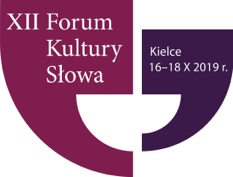 OGÓLNOPOLSKA INTERDYSCYPLINARNA KONFERENCJA POŚWIĘCONA KOMUNIKACJI JĘZYKOWEJ 
www.forumkulturyslowa.pl; e-mail: forumkulturyslowa@gmail.comOGÓLNOPOLSKA INTERDYSCYPLINARNA KONFERENCJA POŚWIĘCONA KOMUNIKACJI JĘZYKOWEJ 
www.forumkulturyslowa.pl; e-mail: forumkulturyslowa@gmail.comDoktoranckie sesje plakatowe Formularz zgłoszeniowy Doktoranckie sesje plakatowe Formularz zgłoszeniowy Imię i nazwisko doktoranta AfiliacjaTytuł sesji plakatowejImię i nazwisko opiekuna naukowego Adres elektroniczny autora prezentacji Adres tradycyjny autora prezentacjiOpis prezentowanych badań Opis prezentowanych badań 